澄清湖創藝生態課程《桃花心木種子大變身》行前通知書課程時間：107年5月26日(週六)上午9時至11時報到時間：107年5月26日(週六)上午8時45分至9時00分課程地點：澄清湖風景區澂清樓(蔣公行館)1樓(如圖示)停車位置：澂清樓前方空地或水漾會館前方停車場課程費用：每人250元(按報名人數計價)課程費繳交方式：課程當日繳交現金給課程執行人員(發票如需開立統編，請於報到時一併告知工作人員)◎入園須知：課程費用不含澄清湖入園門票及車票，門票及車票請依規章另行購買。高雄市民請務必攜帶身分證正本。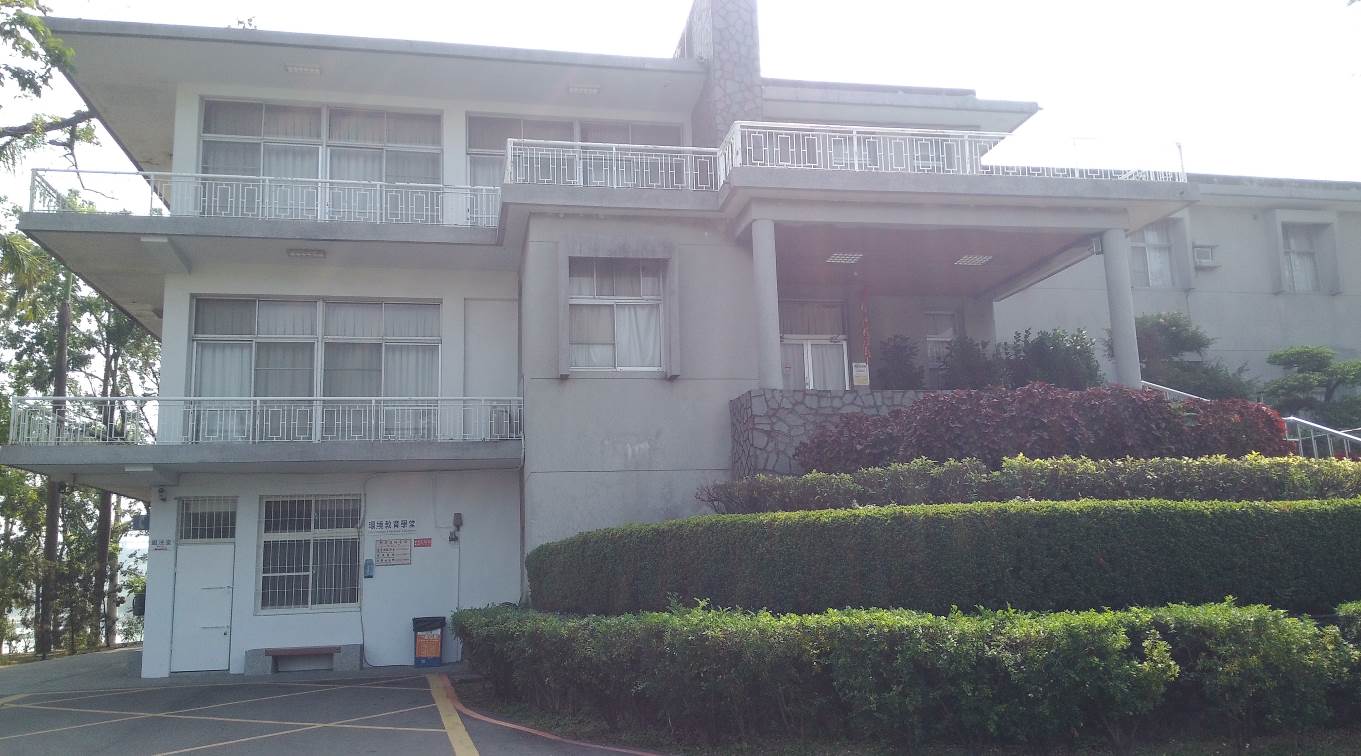 ◎安全守則：1.從容行走步道中：下雨後，步道及樓梯容易濕滑，一不留神，很可能發生危險。請學員行走時不要嬉戲，以維護您的安全。2.在安全範圍內活動：戶外空間存在一些潛藏的危險，請學員不要任意超越老師劃定的安全區域範圍！3.珍惜環境裡的生命：基於尊重生命原則，請學員勿任意攀折花木或傷害小動物。4.克制不適宜之行為：請學員勿拿具有潛在危險之物品當武器，如石頭、樹枝，以避免戳傷人，或是戳到具危險性的生物，如蜂巢、蟻巢等。5.隨時補充水分：學員在戶外環境活動時，為避免中暑，請記得隨時補充水分。◎貼心小提醒：為讓大家能安全而快樂的學習，提醒您以下事情，以利活動順利進行，不便之處，敬請見諒。1.食：環境保護要從生活做起，為了避免對環境造成污染，請自備水壺。2.衣：請盡量穿著長袖、長褲，以免被蚊蟲叮咬，並請攜帶一件防曬的薄外套及帽子，如天氣不穩定，請另備輕便雨衣。3.行：請穿球鞋、布鞋，以便參與戶外導覽！4.育樂：帶著輕鬆愉快的心情，與我們一同在水源地快樂學習。5.其他：健保卡、個人用藥品、防蚊液等等。6.若您對於課程內容有任何疑問，請洽07-7311111分機796陳亭妤小姐澄清湖高質水環境教育園區　歡迎大家的蒞臨！台灣自來水股份有限公司第七區管理處澄清湖高質水環境教育園區敬上